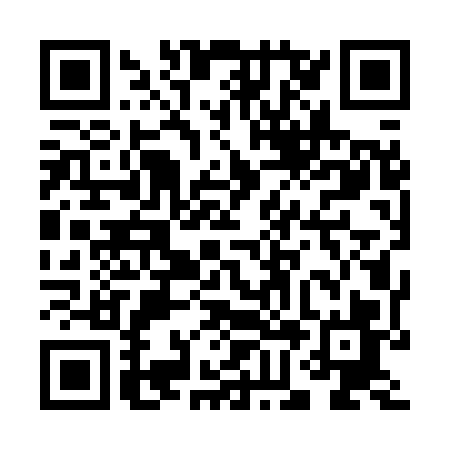 Prayer times for Evergreen Shores, New Jersey, USAMon 1 Jul 2024 - Wed 31 Jul 2024High Latitude Method: Angle Based RulePrayer Calculation Method: Islamic Society of North AmericaAsar Calculation Method: ShafiPrayer times provided by https://www.salahtimes.comDateDayFajrSunriseDhuhrAsrMaghribIsha1Mon3:555:321:014:598:2910:062Tue3:565:321:014:598:2910:063Wed3:565:331:014:598:2910:054Thu3:575:331:014:598:2910:055Fri3:585:341:014:598:2810:046Sat3:595:351:015:008:2810:047Sun4:005:351:025:008:2810:038Mon4:005:361:025:008:2710:039Tue4:015:361:025:008:2710:0210Wed4:025:371:025:008:2710:0111Thu4:035:381:025:008:2610:0112Fri4:045:391:025:008:2610:0013Sat4:055:391:025:008:259:5914Sun4:065:401:035:008:259:5815Mon4:075:411:035:008:249:5716Tue4:095:421:035:008:239:5617Wed4:105:421:035:008:239:5518Thu4:115:431:034:598:229:5419Fri4:125:441:034:598:219:5320Sat4:135:451:034:598:219:5221Sun4:145:461:034:598:209:5122Mon4:165:471:034:598:199:5023Tue4:175:471:034:598:189:4924Wed4:185:481:034:598:179:4825Thu4:195:491:034:588:179:4626Fri4:215:501:034:588:169:4527Sat4:225:511:034:588:159:4428Sun4:235:521:034:588:149:4229Mon4:245:531:034:578:139:4130Tue4:265:541:034:578:129:4031Wed4:275:551:034:578:119:38